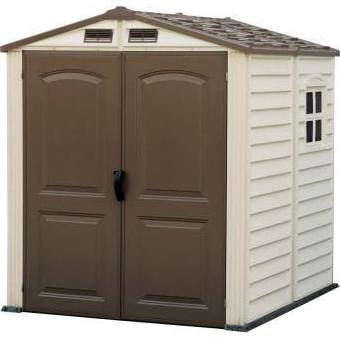 Duramax 6x6 StoreMate Vinyl Garden Storage Shed Kit [30411]$699 online 8 reviewsSave to ShortlistColor/Finish: -Color coordinated and aesthetically pleasing to enhance the surrounding area. Dimensions: -Door dimensions: 69'' H x 51'' W.-Overall dimensions: 83.8'' H x 74.8'' W x 75.9'' D.